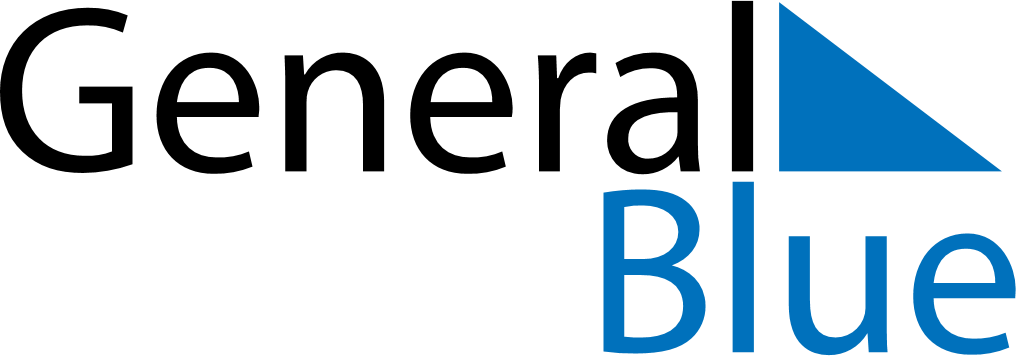 January 2024January 2024January 2024January 2024January 2024January 2024Guadassuar, Valencia, SpainGuadassuar, Valencia, SpainGuadassuar, Valencia, SpainGuadassuar, Valencia, SpainGuadassuar, Valencia, SpainGuadassuar, Valencia, SpainSunday Monday Tuesday Wednesday Thursday Friday Saturday 1 2 3 4 5 6 Sunrise: 8:21 AM Sunset: 5:48 PM Daylight: 9 hours and 27 minutes. Sunrise: 8:21 AM Sunset: 5:49 PM Daylight: 9 hours and 28 minutes. Sunrise: 8:21 AM Sunset: 5:50 PM Daylight: 9 hours and 28 minutes. Sunrise: 8:21 AM Sunset: 5:51 PM Daylight: 9 hours and 29 minutes. Sunrise: 8:21 AM Sunset: 5:52 PM Daylight: 9 hours and 30 minutes. Sunrise: 8:21 AM Sunset: 5:52 PM Daylight: 9 hours and 31 minutes. 7 8 9 10 11 12 13 Sunrise: 8:21 AM Sunset: 5:53 PM Daylight: 9 hours and 32 minutes. Sunrise: 8:21 AM Sunset: 5:54 PM Daylight: 9 hours and 33 minutes. Sunrise: 8:21 AM Sunset: 5:55 PM Daylight: 9 hours and 34 minutes. Sunrise: 8:21 AM Sunset: 5:56 PM Daylight: 9 hours and 35 minutes. Sunrise: 8:21 AM Sunset: 5:57 PM Daylight: 9 hours and 36 minutes. Sunrise: 8:20 AM Sunset: 5:58 PM Daylight: 9 hours and 37 minutes. Sunrise: 8:20 AM Sunset: 5:59 PM Daylight: 9 hours and 39 minutes. 14 15 16 17 18 19 20 Sunrise: 8:20 AM Sunset: 6:00 PM Daylight: 9 hours and 40 minutes. Sunrise: 8:20 AM Sunset: 6:01 PM Daylight: 9 hours and 41 minutes. Sunrise: 8:19 AM Sunset: 6:02 PM Daylight: 9 hours and 43 minutes. Sunrise: 8:19 AM Sunset: 6:04 PM Daylight: 9 hours and 44 minutes. Sunrise: 8:18 AM Sunset: 6:05 PM Daylight: 9 hours and 46 minutes. Sunrise: 8:18 AM Sunset: 6:06 PM Daylight: 9 hours and 47 minutes. Sunrise: 8:17 AM Sunset: 6:07 PM Daylight: 9 hours and 49 minutes. 21 22 23 24 25 26 27 Sunrise: 8:17 AM Sunset: 6:08 PM Daylight: 9 hours and 51 minutes. Sunrise: 8:16 AM Sunset: 6:09 PM Daylight: 9 hours and 52 minutes. Sunrise: 8:16 AM Sunset: 6:10 PM Daylight: 9 hours and 54 minutes. Sunrise: 8:15 AM Sunset: 6:11 PM Daylight: 9 hours and 56 minutes. Sunrise: 8:15 AM Sunset: 6:12 PM Daylight: 9 hours and 57 minutes. Sunrise: 8:14 AM Sunset: 6:14 PM Daylight: 9 hours and 59 minutes. Sunrise: 8:13 AM Sunset: 6:15 PM Daylight: 10 hours and 1 minute. 28 29 30 31 Sunrise: 8:12 AM Sunset: 6:16 PM Daylight: 10 hours and 3 minutes. Sunrise: 8:12 AM Sunset: 6:17 PM Daylight: 10 hours and 5 minutes. Sunrise: 8:11 AM Sunset: 6:18 PM Daylight: 10 hours and 7 minutes. Sunrise: 8:10 AM Sunset: 6:19 PM Daylight: 10 hours and 9 minutes. 